Komunikat prasowyTrzy Europejskie Nagrody Dziedzictwa 2024 dla PolskiKraków, 4 czerwca 2024Komisja Europejska i Europa Nostra ogłosiły zwycięzców Europejskich Nagród Dziedzictwa / Nagród Europa Nostra w 2024 roku. Najważniejsze europejskie nagrody dla projektów, osób, organizacji i instytucji działających w obszarze dziedzictwa powędrują do 26 laureatów z 18 krajów. Aż trzy nagrody zostały przyznane osiągnięciom z Polski.Europejskie Nagrody Dziedzictwa / Nagrody Europa Nostra to prestiżowe wyróżnienie dla organizacji, instytucji i osób realizujących projekty w zakresie dziedzictwa kulturowego i naturalnego oraz działających na rzecz zachowania, edukacji, promocji i lepszych rozwiązań dla sektora dziedzictwa. W 2024 roku międzynarodowe grono ekspertów pod przewodnictwem profesora Jacka Purchli, wiceprezydenta Europa Nostra, wybrało aż trzech laureatów z terenu Polski. Wśród 38 krajów Europy biorących udział w konkursie Polska jest statystycznie trzecim z kolei najbardziej utytułowanym krajem. Wszyscy tegoroczni laureaci są związani ze Śląskiem:Zabytkowa Kopalnia Ignacy, Rybnik  (kategoria Konserwacja i Adaptacja)To wyjątkowy projekt konserwacji i adaptacji do nowych funkcji dawnej kopalni węgla kamiennego, jednej z najstarszych w Polsce, powstałej w 1792 roku. Dzięki wspólnym wysiłkom byłych górników, miasta Rybnik, państwa polskiego i funduszy unijnych, historyczny zespół kopalni został zachowany i zaadaptowany dla celów centrum kulturalno-rekreacyjnego. Projekt ten może stanowić inspirację dla innych kopalni węgla w Europie, którym grozi zamknięcie.Model rewitalizacji rzemiosła Serfenta, Cieszyn (kategoria Edukacja, Szkolenia i Umiejętności)Zaprojektowany i wdrożony przez Stowarzyszenie Serfenta model rewitalizacji dziedzictwa powstawał przez ponad piętnaście lat, a jego podstawą było rzemiosło koszykarskie. We współpracy z rzemieślnikami, projektantami i indywidualnymi osobami z terenu Polski i innych krajów europejskich, zespół Serfenty testował nowe sposoby skutecznego przekazywania umiejętności w zakresie tego niematerialnego dziedzictwa.Dr Piotr Gerber, Wrocław (kategoria Mistrzowie dziedzictwa)Piotr Gerber poświęcił swoje życie ochronie dziedzictwa poprzemysłowego. Zarówno w Polsce, jak i za granicą odegrał istotną rolę w podnoszeniu świadomości społecznej i zrozumienia dla znaczenia rozwoju dziedzictwa technicznego i technologicznego.Od 2022 roku propagowanie dobrych praktyk w zakresie dziedzictwa, inicjowanie współpracy pomiędzy organizacjami i instytucjami zajmującymi się dziedzictwem oraz merytoryczne wsparcie dla osób działających na polu dziedzictwa w Europie Środkowej i Wschodniej należy do zadań regionalnego centrum Europa Nostra w Krakowie – Europa Nostra Heritage Hub.W ubiegłym roku jedyna nagroda dla Polski została przyznana za konserwację i projekt badawczy dotyczący Ołtarza Wita Stwosza w bazylice Mariackiej w Krakowie, a ceremonia wręczenia nagrody była częścią obchodów 45. rocznicy wpisu Krakowa na Listę UNESCO.Zwycięzcy zostali wybrani przez Jury Nagród złożone z dwunastu ekspertów z zakresu dziedzictwa z terenu całej Europy, na podstawie ewaluacji Komisji selekcyjnych. W tegorocznej edycji zgłoszonych zostało 206 wniosków z 38 krajów europejskich.Iliana Ivanova, europejska komisarz ds. innowacji, badań naukowych, kultury, edukacji i młodzieży, powiedziała:„Nasze dziedzictwo kulturowe jest naszym zbiorowym skarbem, pomostem łączącym naszą przeszłość, teraźniejszość i przyszłość. Zajmuje szczególne miejsce w naszych sercach i życiu codziennym, wzmacniając poczucie przynależności i tożsamości. Europejskie Nagrody Dziedzictwa / Nagrody Europa Nostra podkreślają kluczową rolę wzorowych projektów i osób zaangażowanych w ochronę i promocję naszego bogatego dziedzictwa. Serdecznie gratuluję tegorocznym zwycięzcom wyjątkowych osiągnięć”.Cecilia Bartoli, światowej sławy mezzosopranistka i prezydent Europa Nostra, stwierdziła: „Serdecznie gratuluję tegorocznym laureatom Europejskich Nagród Dziedzictwa / Nagród Europa Nostra zasłużonego uznania. Honorując te fantastyczne, kreatywne projekty, pokazujemy także nasze wielkie zaangażowanie w ochronę naszego wspólnego dziedzictwa kulturowego, które jest niezbędne do budowania bardziej zjednoczonej, zrównoważonej i pięknej Europy. Niech za ich inspirującymi przykładami pójdzie wielu obywateli – specjalistów w dziedzinie dziedzictwa kulturowego, wolontariuszy i miłośników – organizacje publiczne i firmy prywatne na całym naszym kontynencie i poza nim”.Zwycięzcy zostaną uhonorowani podczas ceremonii wręczenia Europejskich Nagród Dziedzictwa 2024, która odbędzie się 7 października w Ateneum Rumuńskim, najbardziej prestiżowej sali koncertowej w Bukareszcie, która niedawno otrzymała Znak Dziedzictwa Europejskiego (European Heritage Label) w uznaniu jej europejskiego znaczenia. Współgospodarzami tego prestiżowego wydarzenia będą komisarz europejska Iliana Ivanova i prezydent wykonawczy Europa Nostra Hermann Parzinger. Podczas ceremonii zostaną ogłoszeni laureaci Grand Prix oraz zdobywca Nagrody Publiczności, wybrani spośród tegorocznych laureatów. Laureaci Grand Prix i Nagrody Publiczności otrzymają po 10 000 euro.Ceremonia będzie punktem kulminacyjnym Europejskiego Szczytu Dziedzictwa Kulturowego (European Cultural Heritage Summit 2024), który odbędzie się w dniach 6–8 października w Bukareszcie pod patronatem Prezydenta Rumunii J.E. Klausa Iohannisa. Szczyt, współfinansowany przez Unię Europejską, organizowany jest przez Europa Nostra w ścisłej współpracy z rumuńskimi organizacjami i partnerami zajmującymi się dziedzictwem, zarówno publicznymi, jak i prywatnymi.Zachęcamy do głosowania online na projekt, który Państwa zdaniem powinien otrzymać Nagrodę Publiczności. Głosy można oddawać do 22 września 2024 roku.Zwycięzcy Europejskich Nagród Dziedzictwa / Nagród Europa Nostra 2024 w pięciu kategoriach:Konserwacja i Adaptacja Royale Belge Building, Bruksela, BELGIASnow Wells, Sierra Espuña, HISZPANIASchulenburg Mansion, Gera, NIEMCYIgnacy Historic Mine, Rybnik, POLSKASaxon Church in Alma Vii, RUMUNIASt. Michael’s Church, Cluj-Napoca, RUMUNIABadaniaNewsEye: A Digital Investigator for Historical Newspapers, AUSTRIA/FINLANDIA/FRANCJA/NIEMCYEdukacja, Szkolenia i UmiejętnościTeryan Cultural Center - Empowering Armenian Refugees from Nagorno-Karabakh, Yerevan, ARMENIABoulouki - Travelling Workshop on Traditional Building, GRECJAWhite Carpentry School, Narros del Castillo, HISZPANIATraditional Farm Buildings Scheme, IRLANDIASerfenta Crafts Revitalisation Model, Cieszyn, POLSKAZaangażowanie obywateli i podnoszenie świadomościThe Square Kilometre, Ghent, BELGIAThe Silence that Tore Down the Monument, Kamenska, CHORWACJAPreserving the Community Halls for Local Civil Society Activities, FINLANDIAFortified Castles of Alsace Association, FRANCJACitizens’ Rehabilitation of the Tsiskarauli Tower, Akhieli, GRUZJAFoundation for the Conservation of the Historical Estate Ockenburgh, Haga, HOLANDIAInternational Festival of Classical Theatre for Youth, Syrakuzy, WŁOCHY Mistrzowie dziedzictwaSociety of Friends of Dubrovnik Antiquities, CHORWACJAElse "Sprossa" Rønnevig, Lillesand, NORWEGIAPiotr Gerber, PhD, Wrocław, POLSKANagrody Europa Nostra 2024 dla projektów z Wielkiej Brytanii Czterech spośród tegorocznych zwycięzców pochodzi z Wielkiej Brytanii. Ponieważ Wielka Brytania nie jest sygnatariuszem programu Unii Europejskiej Kreatywna Europa, zwycięzcy ci otrzymają nagrody Europa Nostra.Gideon Tapestries, Hardwick Hall (Konserwacja i Adaptacja)Shrewsbury Flaxmill Maltings, Shrewsbury (Konserwacja i Adaptacja)Westminster Hall, London (Konserwacja i Adaptacja)Marcus Binney CBE, OBE Hon FRIBA FSA (Mistrzowie dziedzictwa)Europejskie Nagrody Dziedzictwa / Nagrody Europa NostraEuropejskie Nagrody Dziedzictwa / Nagrody Europa Nostra zostały ustanowione przez Komisję Europejską w 2002 roku i od tego czasu są koordynowane przez Europa Nostra. Są współfinansowane z programu Unii Europejskiej Kreatywna Europa. Od dwudziestu dwóch lat Nagrody są kluczowym narzędziem rozpoznawania i promowania wielorakich wartości dziedzictwa kulturowego i przyrodniczego dla europejskiego społeczeństwa, gospodarki i środowiska.Nagrody akcentują i promują doskonałość dziedzictwa i najlepsze praktyki w Europie, zachęcają do transgranicznej wymiany wiedzy i łączą interesariuszy dziedzictwa w sieciach. Nagrody przyniosły zwycięzcom liczne korzyści, takie jak większa (między)narodowa rozpoznawalność, dodatkowe fundusze czy większa liczba odwiedzających. Ponadto Nagrody sprzyjają rozbudzaniu troski o wspólne dziedzictwo wśród obywateli Europy.Nabór wniosków do edycji nagród w 2025 roku zostanie otwarty jesienią 2024. Zachęcamy do zapisania się do newslettera, w którym znajdują się bieżące informacje dotyczące programów i projektów Europa Nostra.Europa NostraEuropa Nostra jest europejskim głosem społeczeństwa obywatelskiego zaangażowanego w ochronę i promowanie dziedzictwa kulturowego i naturalnego. Jest to ogólnoeuropejska federacja organizacji pozarządowych zajmujących się dziedzictwem, wspierana przez sieć podmiotów publicznych, firm i osób prywatnych, obejmująca ponad 40 krajów. Jest największą i najbardziej reprezentatywną siecią dziedzictwa w Europie, utrzymującą bliskie relacje z Unią Europejską, Radą Europy, UNESCO i innymi organizacjami międzynarodowymi. Powstała w 1963 roku.Europa Nostra prowadzi kampanie mające na celu ratowanie zagrożonych zabytków, miejsc i krajobrazów Europy, w szczególności poprzez 7 Most Endangered Programme. Promuje doskonałość na polu dziedzictwa poprzez European Heritage Awards / Europa Nostra Awards. Włącza się w proces definiowania i wdrażania europejskich strategii i polityk związanych z dziedzictwem poprzez dialog z instytucjami europejskimi i koordynację European Heritage Alliance. Od 1 maja 2023 Europa Nostra przewodzi europejskiemu konsorcjum wybranemu przez Komisję Europejską do realizacji pilotażowego projektu European Heritage Hub. Europa Nostra jest także oficjalnym partnerem inicjatywy New European Bauhaus oraz regionalnym współprzewodniczącym sieci Climate Heritage Network na Europę.Kreatywna EuropaCreative Europe to program Unii Europejskiej, który wspiera sektor kultury i sektor kreatywny, umożliwiając im zwiększenie ich wkładu na rzecz społeczeństwa europejskiego, gospodarki i środowiska życia. Z budżetem w wysokości 2,4 mld euro na lata 2021–2027 wspiera organizacje działające na polu dziedzictwa, sztuk scenicznych, sztuk pięknych, sztuk o charakterze interdyscyplinarnym, wydawnictw, filmu, telewizji, muzyki i gier wideo, a także dziesiątki tysięcy artystów i profesjonalistów z zakresy kultury i sztuk audiowizualnych.Europa Nostra Heritage Hub w Krakowie Europa Nostra Heritage Hub for Central and Eastern Europe w Krakowie to regionalne centrum Europa Nostra, paneuropejskiej federacji skupiającej w czterdziestu krajach Europy organizacje zajmujące się ochroną, zarządzeniem i popularyzacją dziedzictwa kulturowego i naturalnego. Prowadzi go jedna z najstarszych organizacji pozarządowych w Polsce, Towarzystwo Miłośników Historii i Zabytków Krakowa, członek Europa Nostra od 1990 roku. Hub łączy formułę działania think-tanku, obserwatorium i laboratorium. W ramach międzynarodowego konsorcjum European Heritage Hub krakowski Hub realizuje projekt mapowania pozarządowego sektora dziedzictwa w Europie Środkowej i Wschodniej. Jego efektem będzie raport, który ukaże się na początku 2025 roku. Do kluczowych zadań Huba należy promocja dobrych praktyk z zakresu dziedzictwa – są prezentowane m.in. w serii podcastów zatytułowanych „Holistic Heritage” i „Ukrainian Heritage Spotlight” dostępnych na Spotify i innych platformach podcastowych, a także budowanie sieci współpracy organizacji obywatelskich, czego przykładem jest powołane przez Hub Krakowskie Forum Dziedzictwa.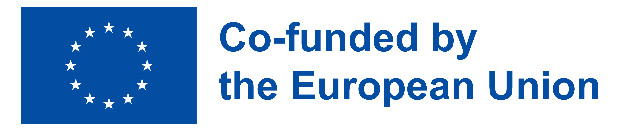 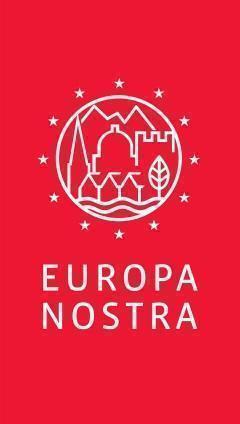 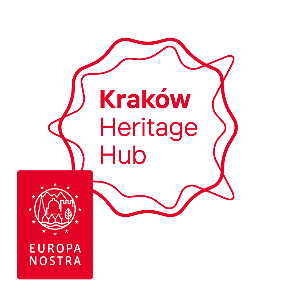 KONTAKT DLA MEDIÓWEUROPA NOSTRAElena Bianchi, kierowniczka programu Nagród
eb@europanostra.org, +31 6 26 89 30 72Joana Pinheiro, specjalistka ds. komunikacjijp@europanostra.org+31 6 34 36 59 85EUROPA NOSTRA HERITAGE HUB W KRAKOWIEKatarzyna Jagodzińska, kierowniczkakatarzyna.jagodzinska@uj.edu.plKOMISJA EUROPEJSKA Johanna Bernseljohanna.bernsel@ec.europa.eu+32 2 298 66 99WĘCEJ INFORMACJIPress release in various languagesO laureatach:Informacje i komentarze Jury Video (w wysokiej rozdzielczości)Zdjęcia i banery  (w wysokiej rozdzielczości)